CE2 Mathématiques : numération							Mnum L11  p 1 / 3L 11. Encadrer et intercaler les nombres jusqu’à 9 999  Cherchons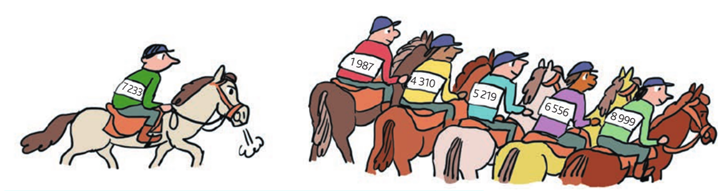 1 / Où le jockey n° 7 233 peut-il ranger son cheval ? Pourquoi ?2 / Encadre le nombre 7 233 à la centaine près ---------------------------------------------------------------------------------------------------------------------L 11. Encadrer et intercaler les nombres jusqu’à 9 999	 Lorsqu’on intercale un nombre entre deux autres, il faut bien vérifier qu’il est plus grand que le précédent et plus petit que le suivant.Ex. : 7 233 peut se placer entre 6 556 et 8 999 parce qu’il est : plus grand que 6 556 et plus petit que 8 999. ---------------------------------------------------------------------------------------------------------------------Encadrer des nombre Exercice 1 : Recopie à chaque fois l’encadrement juste.a. 5 000 < 5 200 < 6 000  ou  5 000 < 6 200 < 6 000 ?b. 1 000 < 2 661 < 2 000  ou  2 000 < 2 661 < 3 000 ?c. 7 000 < 8 777 < 8 000  ou  8 000 < 8 777 < 9 000 ?d. 4 000 < 4 001 < 5 000  ou 4 000 < 5 001 < 5 000 ? ---------------------------------------------------------------------------------------------------------------------CE2 Mathématiques : numération							Mnum L11  p 2 / 3 Exercice 2 : Encadre les nombres à l’unité de mille près.Ex. : 6 000 < 6 582 < 7 000 --------------------------------------------------------------------------------------------------------------------- Exercice 3 : Encadre les nombres à l’unité de mille près.  Ex. : 3 000 < 3 459 < 4 000 --------------------------------------------------------------------------------------------------------------------- Exercice 4 : Encadre les nombres à  la centaine près.Ex. : 2 500 < 2 550 < 2 600 --------------------------------------------------------------------------------------------------------------------- Exercice 5 : Encadre les nombres à la dizaine près. Ex. : 680 < 687 < 690. --------------------------------------------------------------------------------------------------------------------- Exercice 6 : Encadre les nombres, d’abord à la centaine près, puis à l’unité de mille près. Ex. : 4 600 < 4 657 < 4 700  et  4 000 < 4 657 < 5 000 ---------------------------------------------------------------------------------------------------------------------Intercaler des nombres Exercice 7 : Recopie  et complète chaque encadrement avec un nombre qui convient --------------------------------------------------------------------------------------------------------------------- Exercice 8 : Recopie seulement les nombres compris entre 7 820 et 7 920.CE2 Mathématiques : numération							Mnum L11  p 3 / 3 Exercice 9 : Recopie et complète chaque encadrement avec un nombre qui convient.a.  (3 × 1 000) + (2 × 100) + (5 × 10) < .... < (4 × 1 000) + (7 × 100) + (6 × 10) + 8b.  (5 × 1 000) + (2 × 10) + 4 < .... < (9 × 1 000) + (4 × 100) + 6c.  (7 × 1 000) < .... < (7 × 10) + (8 × 1 000) + (3 × 100)d.  2 000 + (6 × 100) < .... < (2 × 1 000) + 5 + (6 × 100) --------------------------------------------------------------------------------------------------------------------- Exercice 10 : Recopie  seulement les nombres que tu peux intercaler entre 3 500 et 5 500. --------------------------------------------------------------------------------------------------------------------- --------------------------------------------------------------------------------------------------------------------- Exercice 12 : Problème :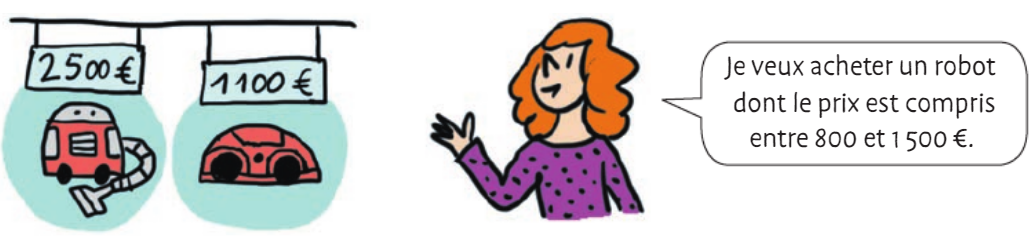 Quel robot Lina peut-elle acheter ? ---------------------------------------------------------------------------------------------------------------------Défi mathPaul a perdu le code de son cadenas de vélo. Aide-le à le retrouver en te servant de ces indices.• C’est un nombre à 4 chiffres.			• Il se termine par 5.• Il est compris entre 4 560 et 4 600. 		• Le chiffre de ses dizaines est 9 On peut encadrer les nombres : 2 000 < 2 083 < 3 000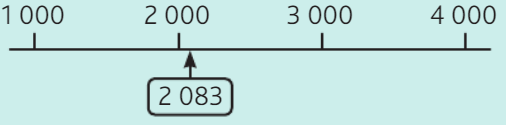 5 2413 6128 5042 3988 1231 6877 0996 2707 0074 9883 9996 0028 1005 0902 9991 0013 2106 7595 1289 5998 8701 0443 0284 6475722 8875 7623 4799 5581 7214 0666 6455 2544 7867 8271 5887 2213 2666 0021 999a.  7 000 < .... < 8 000  5 000 < .... < 6 000  2 000 < .... < 3 000b.  2 300 < .... < 3 200  6 700 < .... < 7 200  4 500 < .... < 5 9007 8627 8847 9517 8167 9166 860 7 9907 8902 4923544 2716 4003 4205 2605 5993 602 Exercice 11 : Problème :Les parents de Léo veulent acheter une voiture d’occasion dont le prix est compris entre 8 000 et 9 900 €.Peuvent-ils acheter cette voiture ?Pourquoi ?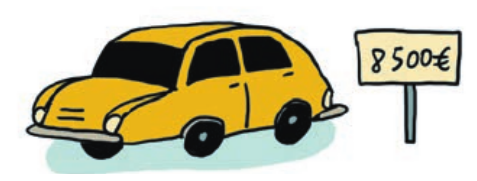 